Инструкция по работе на цифровой платформе правопросветительского проекта «Школа правозащитников: учиться и действовать»Технические требования к оборудованию участникаДля участия в проекте необходимо наличие устройства (мобильный телефон, планшет, персональный компьютер, ноутбук и пр.) с доступом к сети Интернет.Для работы на портале проекта рекомендуется использовать браузеры Safari, Google Chrome, Opera и другое современное программное обеспечение. Браузер Internet Explorer не поддерживается.Участник контактной платформы «Время учиться»Регистрация участника контактной платформы «Время учиться»Участник контактной платформы «Время учиться» регистрируется по ссылке из письма-приглашения. Предварительная регистрация не требуется.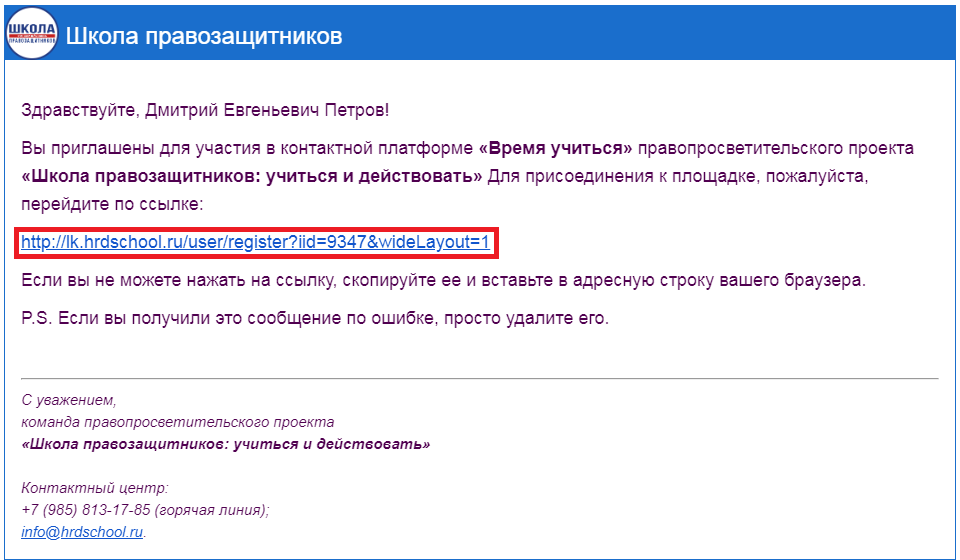 На странице регистрации необходимо указать Ваши фамилию, имя и отчество (последнее — при наличии), выбрать регион участия, верный адрес электронной почты, контактный телефон (желательно — мобильный) и пароль, который Вы будете использовать для доступа к порталу. 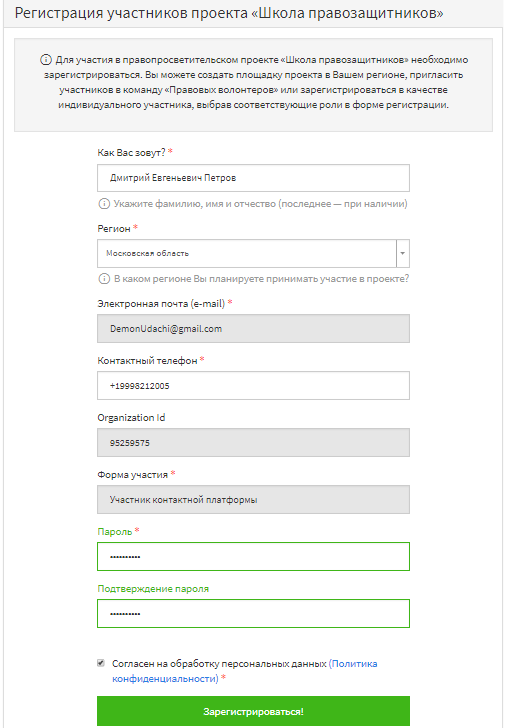 Ознакомьтесь и примите условия Политики в отношении обработки персональных данных от «23» ноября 2018 года, поставив «галочку».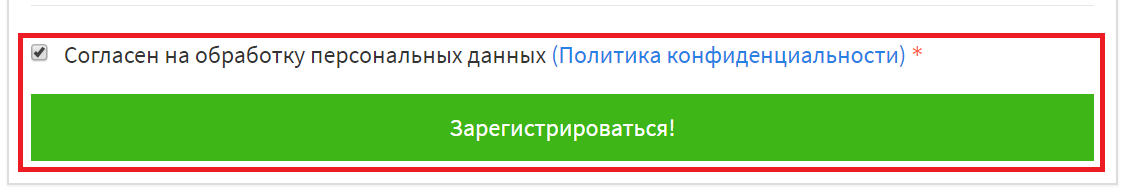 Подтверждение аккаунтаНа Ваш адрес электронной почты, указанный при регистрации, поступило электронное письмо с активационной ссылкой. Перейдите по ссылке из этого письма. 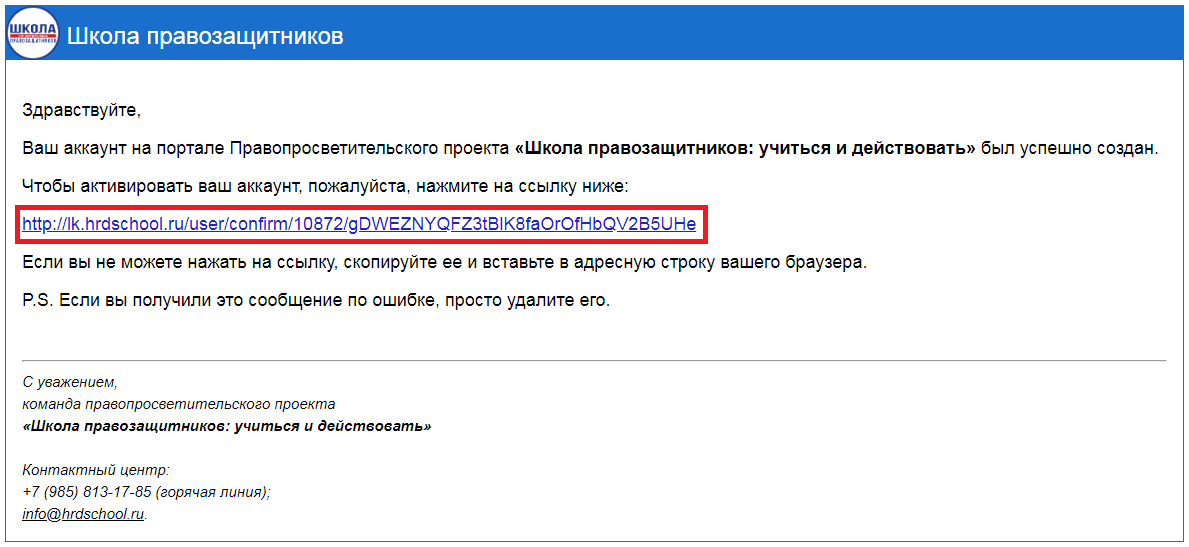 Если письмо не пришло, перейдите страницу повторной отправки письма с активационной ссылкой: http://lk.hrdschool.ru/user/resend. Введите адрес Вашей электронной почты, указанный при регистрации, нажмите кнопку «Продолжить».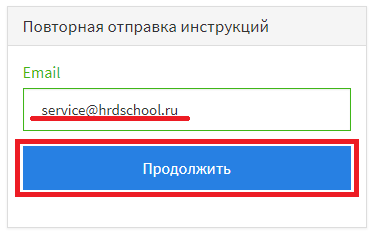 Если активационная ссылка не пришла, пожалуйста, напишите на адрес info@hrdschool.ru с темой письма «Не пришло письмо».Вход на цифровой портал правопросветительского проекта «Школа правозащитников: учиться и действовать».Перейдите на сайт проекта: http://hrdschool.ru/ и нажать кнопку «Войти».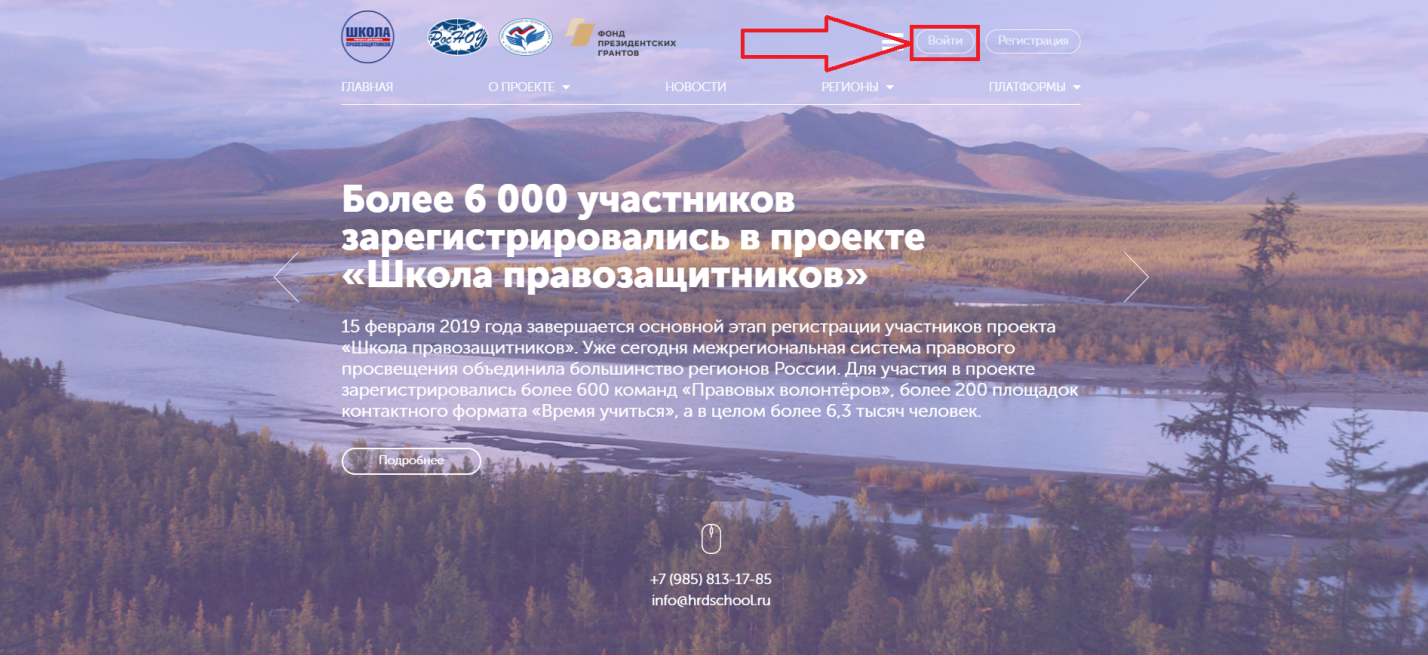  На странице «Авторизация» укажите адрес электронной почты и пароль, указанные при регистрации. Нажмите кнопку «Авторизоваться». Если Вы хотите запомнить регистрационные данные на персональном компьютере, поставьте «галочку» в пункте «Запомнить меня».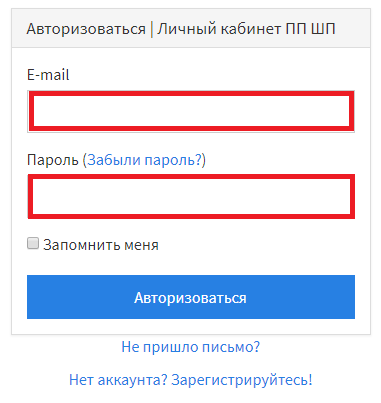 Пароль неверен или Вы его не смогли вспомнить.Если пароль неверен или Вы его не смогли вспомнить, нажмите кнопку «Забыли пароль?».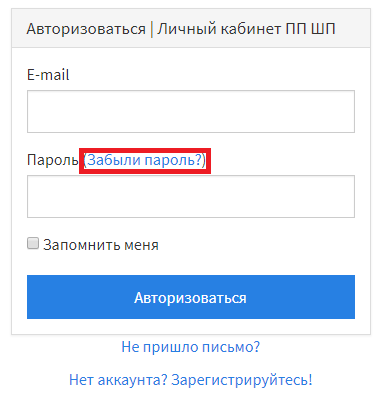 Введите адрес Вашей электронной почты, указанный при регистрации, нажмите кнопку «Продолжить».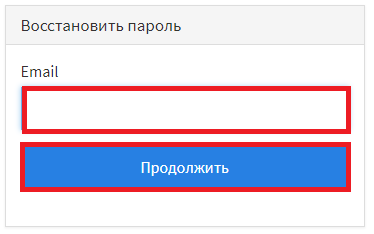 На Ваш адрес электронной почты, указанный при регистрации, поступило электронное письмо со ссылкой восстановления пароля. Перейдите по ссылке из этого письма.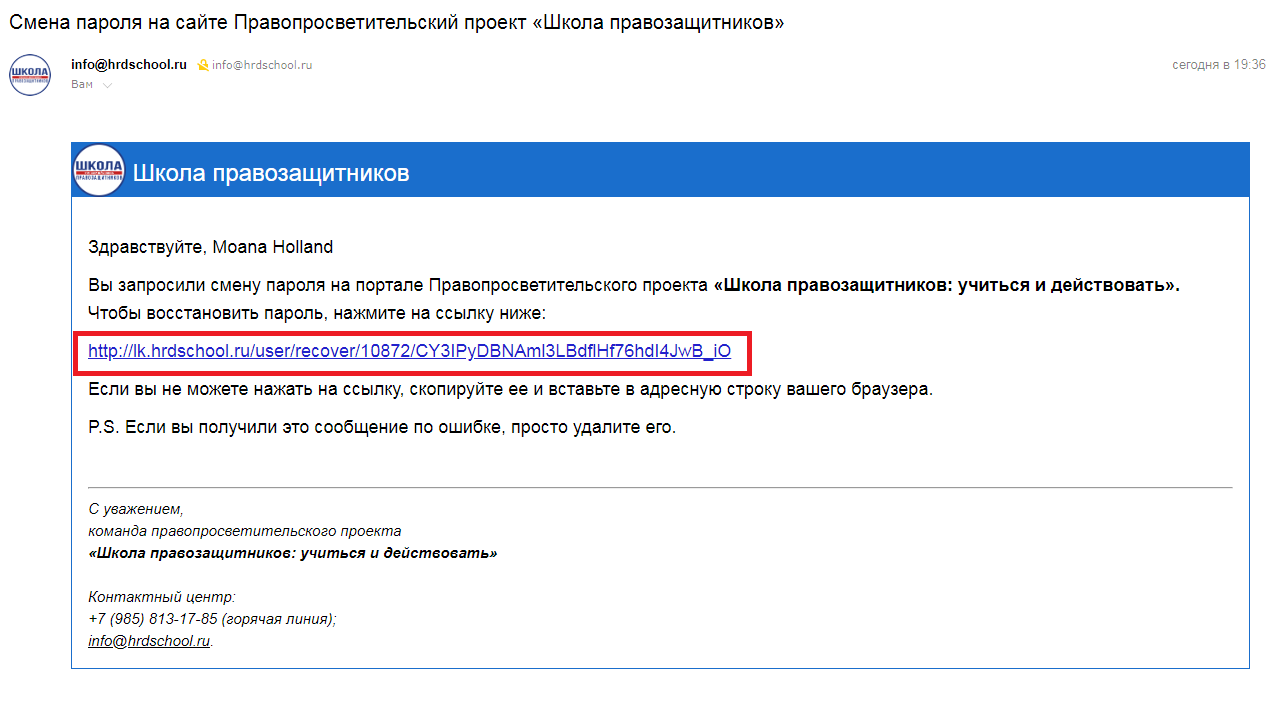 Если ссылка не пришла, пожалуйста, напишите на адрес info@hrdschool.ru с темой письма «Смена пароля».Введите новый пароль на странице «Сбросить пароль».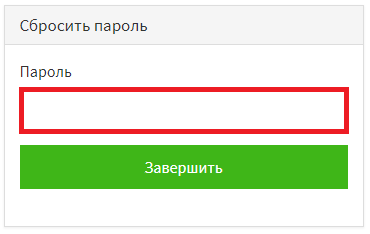 После смены пароля перейдите к пункту 2.4. Если проблема сохранилась, пожалуйста, напишите на адрес info@hrdschool.ru с темой письма «Не удается войти в аккаунт».Для внесения изменений в информацию о пользователе портала нажмите кнопку «Редактировать».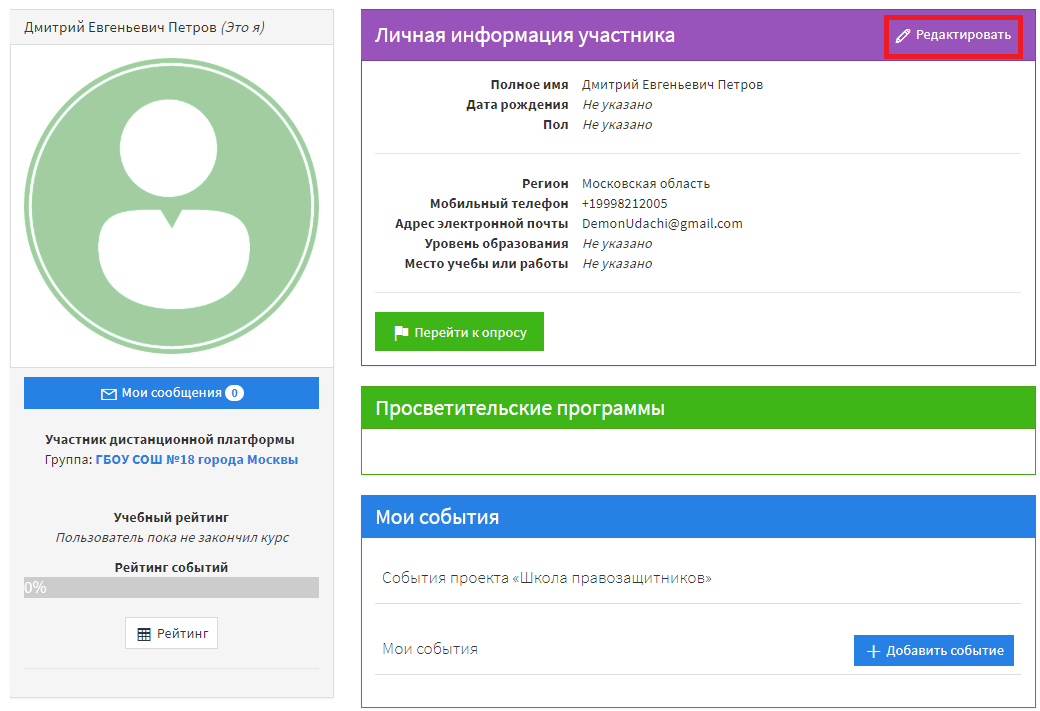 Внесите информацию о Вас, в том числе дату рождения, пол, уровень образования, место учебы или работы. Ваши основные достижения укажите в разделе «О себе» После этого нажмите кнопку « Сохранить».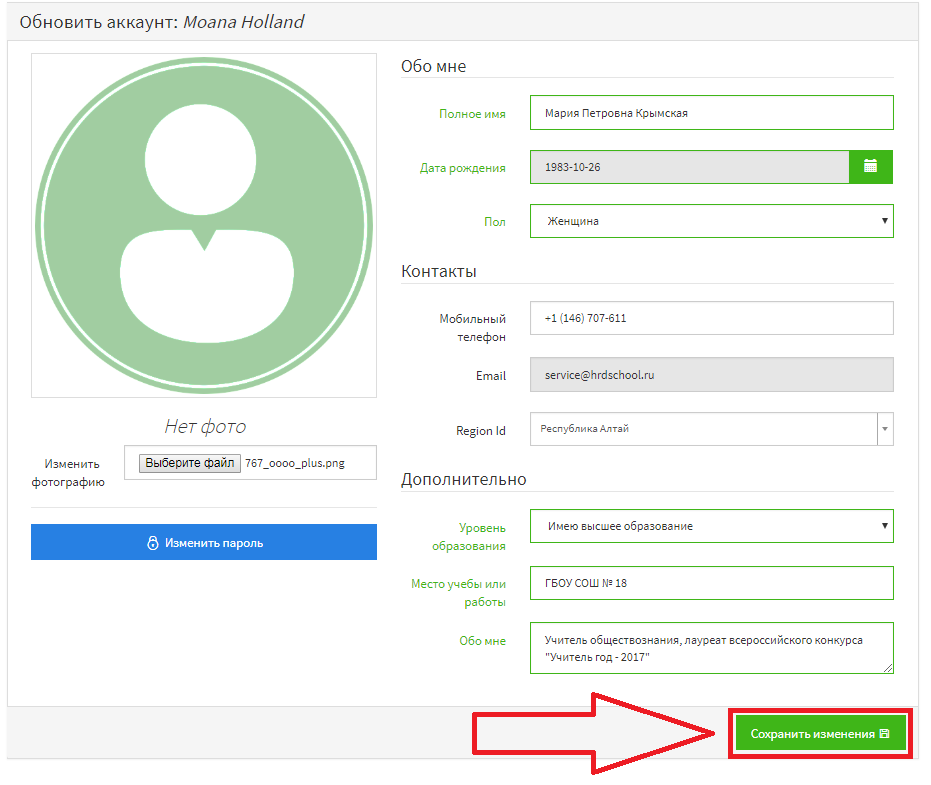 После сохранения изменений Вы автоматически перейдете на Вашу страницу.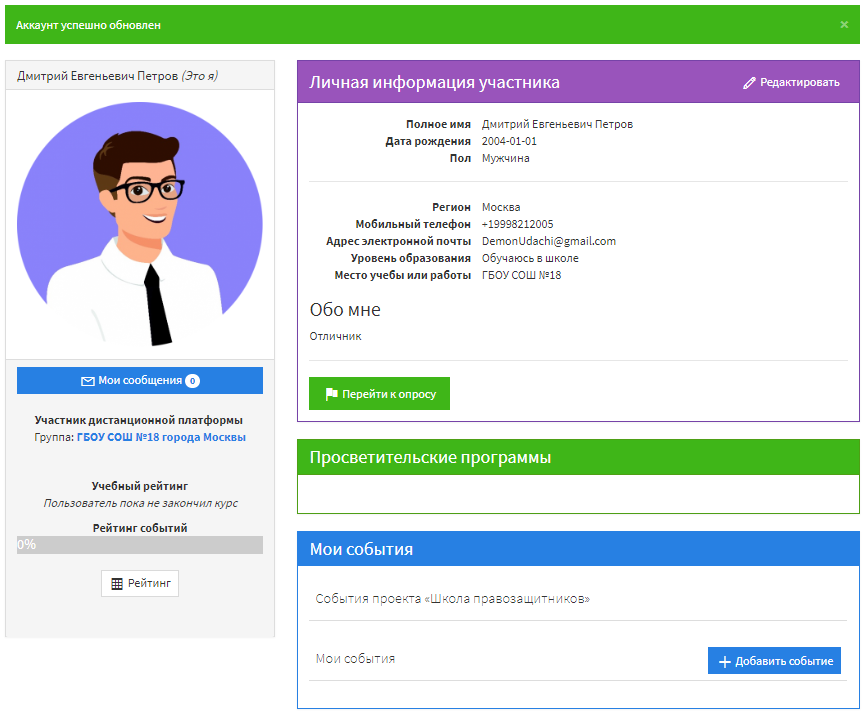 Если информация не обновилась, пожалуйста, очистите кеш Вашего браузера (Google Chrome: Настройки (три горизонтальных точки справа в верхней части экрана) — История — История — Очистить историю — Изображения и другие файлы, сохраненные в кеше).Личные сообщенияНа портале проекта из Вашего личного кабинета возможно отправить личное сообщение. Перейдите в Ваш кабинет (п. 2.6.1) и нажмите кнопку «Мои сообщения».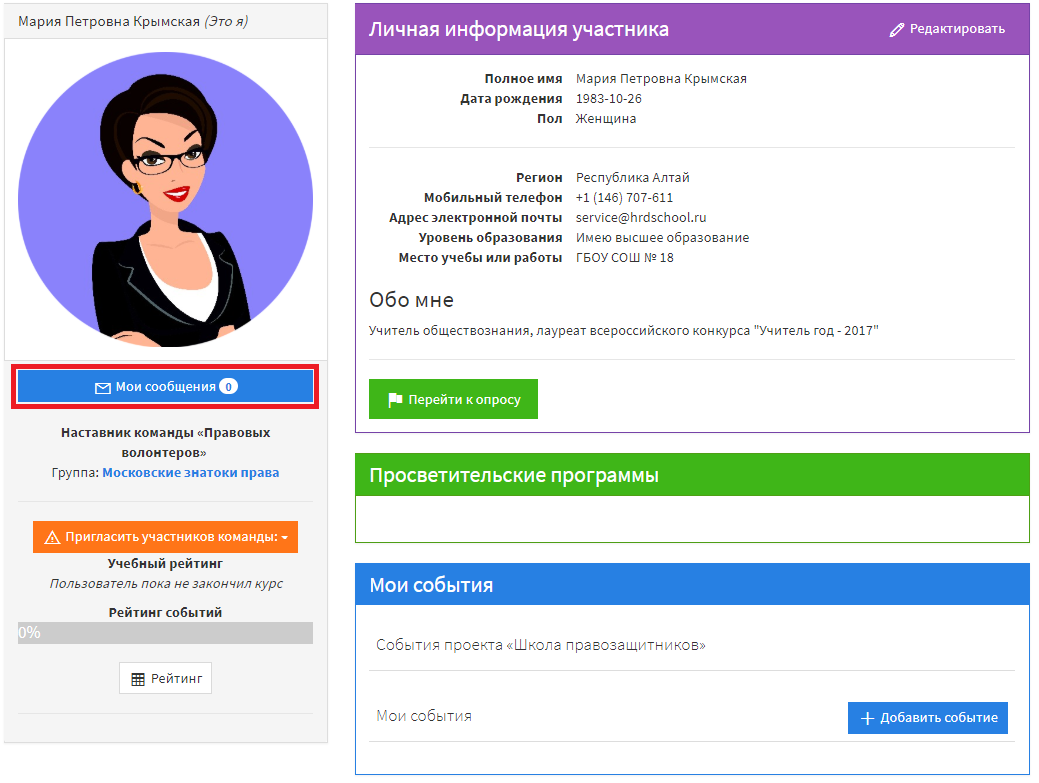 Для отправки сообщения нажмите кнопку «+ Написать Администратору» (1), укажите тему сообщения (2) и напишите текст Вашего вопроса (3). Постарайтесь максимально подробно описать возникшую проблему. Нажмите кнопку «Отправить» (4). Вы получите ответ в ближайшее время.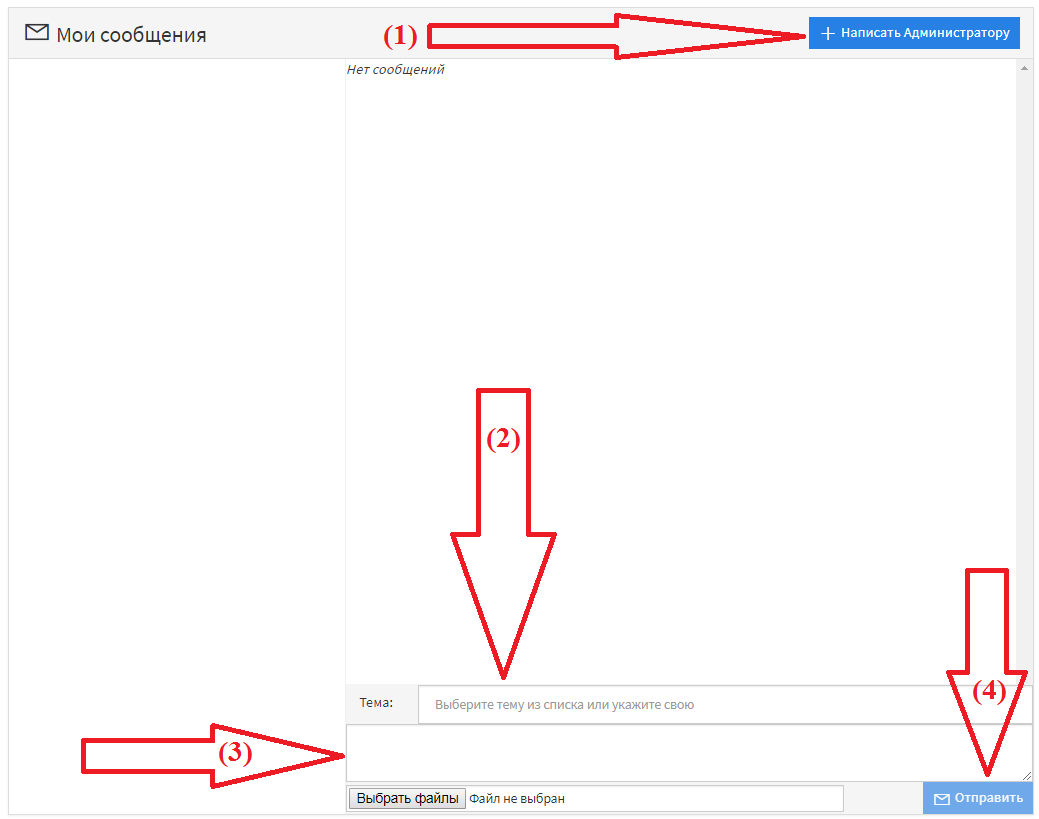 Формирование рейтинга участника (капитана, основного участника, резервного участника)Подробнее о рейтинге пользователя: http://hrdschool.ru/rating/Карта проектаСобытия платформы в России и регионеДля просмотра событий, рейтинга Вашей платформы в России выберите соответствующую платформу в глобальном фильтре (1). События отразятся в правом блоке событий (2). Для выбора региона нажмите на интересующий Вас регион (3). Нажав на счетчики команд, площадок, участников возможно просмотреть рейтинг участников по фильтрам.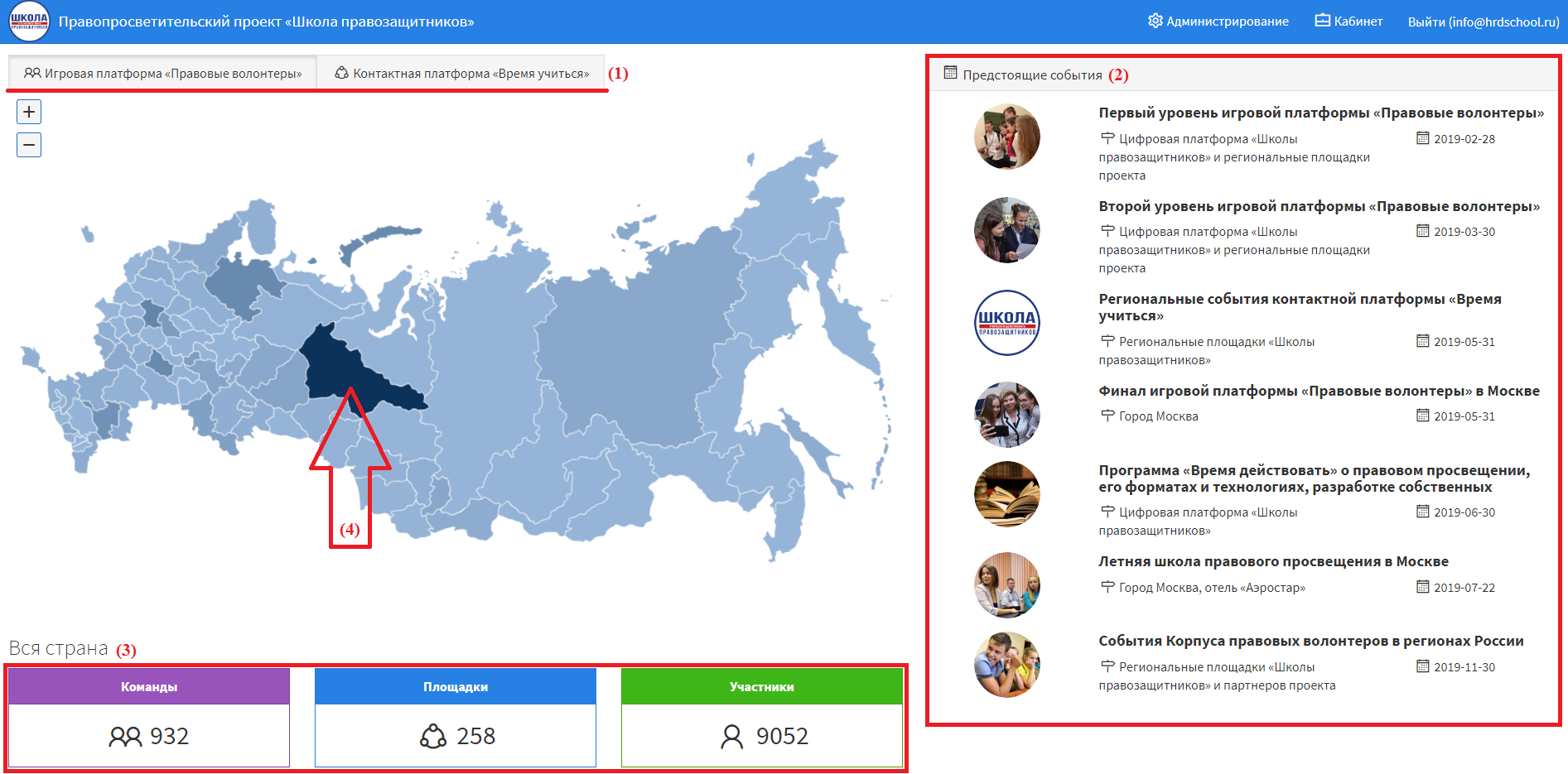 Если в этой инструкции нет ответа на Ваш вопрос, пожалуйста, напишите на адрес info@hrdschool.ru подробное описание Вашего вопроса.